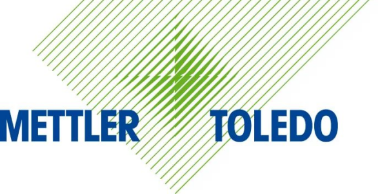 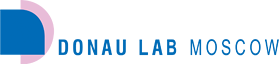 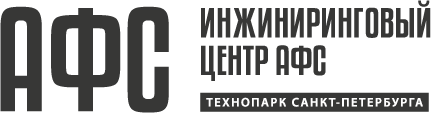 Программа семинара«Лиофильная сушка веществ. Разработка режимов лиофилизации и пути их оптимизации»28.09.2021, вторник10.00-10.15 Приветственное слово. Елена Петрова, директор, РИЦ АФС10.15-11.45 Разработка режимов и оптимизация параметров лиофилизации. Опыт Инжинирингового центра АФС. Роман Новиков, PhD, главный научный сотрудник, РИЦ АФС11.45-12.00 Перерыв12.00-13.00 Лиофильная сушка термолабильных веществ. Теория и практика. (online)Ирина Вицына, менеджер по продажам, Donau Lab13.00-13.30 Определение точки эвтектики методом дифференциальной сканирующей калориметрии. Максим Усачев, менеджер по продукту, Mettler Toledo13.30-14.00 Современное оборудование для контроля качества лиофилизата.Дмитрий Левин, менеджер по продажам лабораторного оборудования, Mettler Toledo